Information on the processing of personal data after sending your CV as part of the selection procedureThe company Levior with registered office at Tovačovská 3488/28, 750 02 Přerov, ID: 61973939, registered in the Commercial Register in the register kept by the Regional Court in Ostrava, Section C, Insert 7320 (in the capacity of personal data controller) hereby informs you that in accordance with Regulation (EU) No 2016/679 of the European Parliament and of the Council of 27.4.2016 (General Data Protection Regulation), it processes your CV upon receipt of your personal data: name and surname, date of birth, residential address, e-mail address, telephone number, photo, information about your qualifications and education and other data relating to your person and included in the sent CV. Your personal data is processed for the purpose of selecting a suitable candidate to fill the advertised job position and to contact the candidates if necessary. Such processing is permitted by Article 6(1)(b) and (f) of the General Data Protection Regulation, even without your consent.Your personal data will be processed by our company until the end of the selection procedure and the expiry of the trial period, the period of the selected candidate, or longer for the period of time stipulated by the individual legal regulations for our company obligation to process personal data. After these periods, your CV will be shredded/deleted if you have not given our company your consent to be included in our database of candidates.The processing will be carried out by our company, or it may delegate the processing to other outsourcers providing related services (for more details, see the Personal Data Processing Policy on the website www.levior.cz). Your personal data will not be passed on to third parties to be handled by them for purposes other than those mentioned above. Your personal data will not be transferred to countries outside the EU. Potential processors and their computer equipment (servers, cloud). The processing will not make decisions about you based solely on automated processes.We would like to inform you that you have the right to demand:- information about what personal data we process,- an explanation regarding the processing of your personal data,- access to the data we process about you, indicating the purpose and legal title of the processing,- rectification, amendment or completion of your personal data,- erasure of that personal data, unless it is personal data that we are obliged or entitled to further process under the relevant legislation,- in case of doubt about compliance with the obligations related to the processing of personal data, contact complain to us or to the Data Protection Authority.Levior 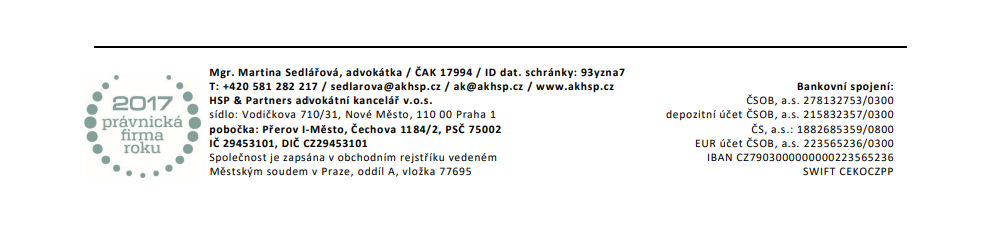 